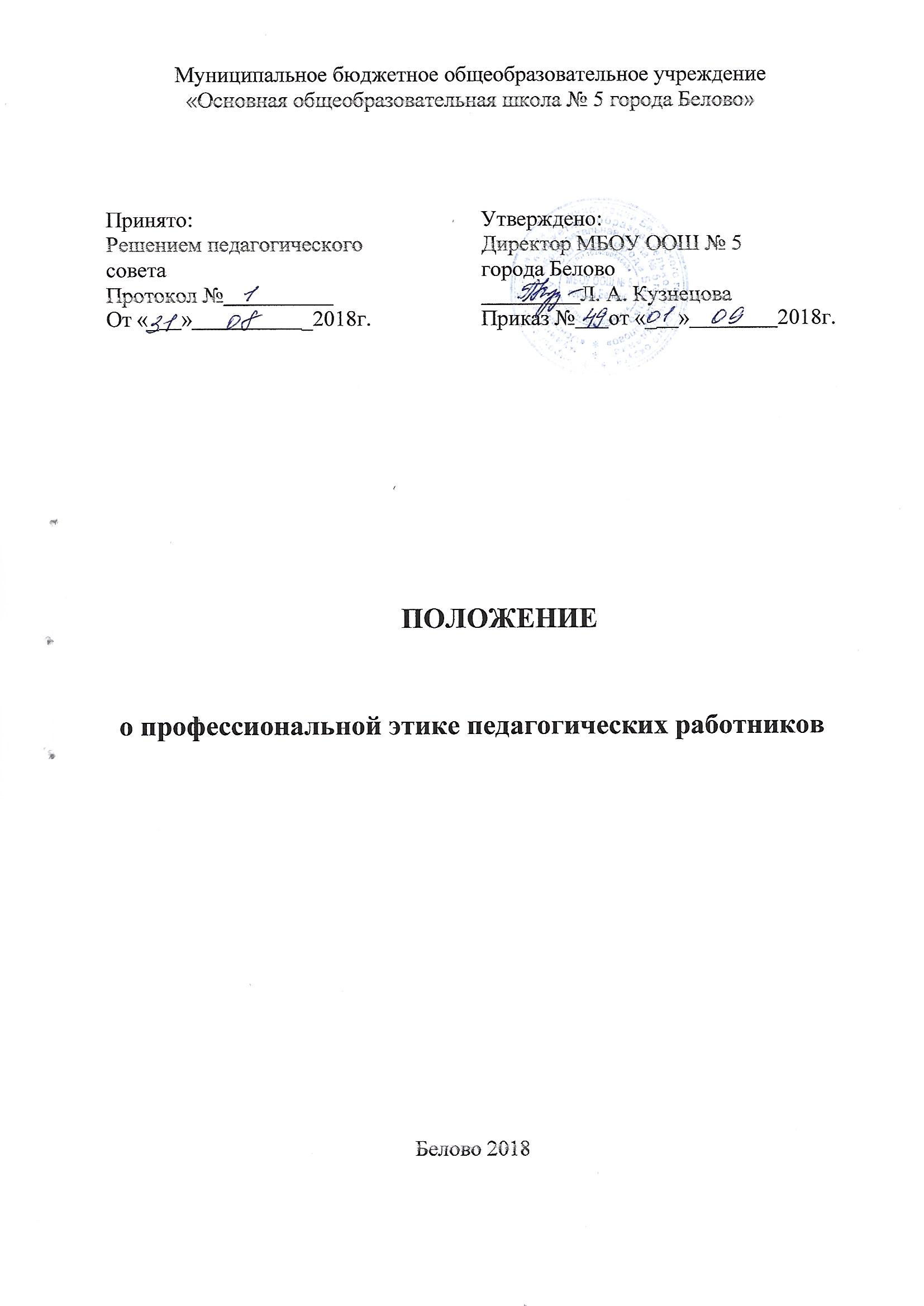 I. Общие положения1.1. Настоящее Положение о профессиональной этике педагогических работников муниципального бюджетного общеобразовательного учреждения «Основная общеобразовательная школа №5 города Белово»(далее – Школа) разработано на основании положений Конституции Российской Федерации, Федерального закона от 29.12.2012 № 273-ФЗ "Об образовании в Российской Федерации", Указа Президента РФ от 07.05.2012 № 597 "О мероприятиях по реализации государственной социальной политики", Модельного кодекса профессиональной этики педагогических работников организаций, осуществляющих образовательную деятельность (письмо Минобрнауки России от 06.02.2014 № 09-148"О направлении материалов") и иных нормативных правовых актов РФ. 1.2. Положение представляет собой свод общих принципов профессиональной этики и основных правил поведения, которым рекомендуется руководствоваться педагогическим работникам Школы, осуществляющим образовательную деятельность (далее – педагогические работники), независимо от занимаемой ими должности. 1.3. Педагогическому работнику, осуществляющему образовательную деятельность в Школе и выполняющему обязанности по обучению, воспитанию обучающихся и (или) организации образовательной деятельности, рекомендуется соблюдать положения Кодекса в своей деятельности. 1.4. Целями Положения являются: установление этических норм и правил поведения педагогических работников Школы для выполнения ими своей профессиональной деятельности;  - содействие укреплению авторитета педагогических работников Школы, осуществляющих образовательную деятельность; обеспечение единых норм поведения педагогических работников  Школы. Положение призвано повысить эффективность выполнения педагогическими работниками  Школы своих трудовых обязанностей. Положение служит основой для формирования взаимоотношений в системе образования, основанных на нормах морали, уважительном отношении к педагогической деятельности в общественном сознании, самоконтроле педагогических работников  Школы. II. Этические правила поведения педагогических работников Школы  при выполнении ими трудовых обязанностей2.1. При выполнении трудовых обязанностей педагогическим работникам Школы следует исходить из конституционного положения о том, что человек, его права и свободы являются высшей ценностью, и каждый гражданин имеет право на неприкосновенность частной жизни, личную и семейную тайну, защиту чести, достоинства, своего доброго имени, свободу преподавания, свободу выражения своего мнения, свободу от вмешательства в профессиональную деятельность.2.2. Педагогические работники Школы, сознавая ответственность перед государством, обществом и гражданами, призваны: осуществлять свою деятельность на высоком профессиональном уровне; соблюдать правовые, нравственные и этические нормы; уважать честь и достоинство обучающихся и других участников образовательных отношений; развивать у обучающихся Школы познавательную активность, самостоятельность, инициативу, творческие способности, формировать гражданскую позицию, способность к труду и жизни в условиях современного мира, культуру здорового и безопасного образа жизни; применять педагогически обоснованные и обеспечивающие высокое качество образования формы, методы обучения и воспитания; учитывать особенности психофизического развития обучающихся и состояние их здоровья, соблюдать специальные условия, необходимые для получения образования лицами с ограниченными возможностями здоровья, взаимодействовать при необходимости с медицинскими организациями; исключать действия, связанные с влиянием каких-либо личных, имущественных (финансовых) и иных интересов, препятствующих добросовестному исполнению трудовых обязанностей; проявлять корректность и внимательность к обучающимся, их родителям (законным представителям) и коллегам; проявлять терпимость и уважение к обычаям и традициям народов России и других государств, учитывать культурные и иные особенности различных этнических, социальных групп и конфессий, способствовать межнациональному и межконфессиональному согласию обучающихся; воздерживаться от поведения, которое могло бы вызвать сомнение в добросовестном исполнении педагогическим работником Школы трудовых обязанностей, а также избегать конфликтных ситуаций, способных нанести ущерб его репутации или авторитету Школы. Педагогическим работникам Школы следует быть образцом профессионализма, безупречной репутации, способствовать формированию благоприятного морально-психологического климата для эффективной работы. Педагогическим работникам Школы надлежит принимать меры по недопущению коррупционноопасного поведения, своим личным поведением подавать пример честности, беспристрастности и справедливости. При выполнении трудовых обязанностей педагогический работник Школы  не допускает: любого вида высказываний и действий дискриминационного характера по признакам пола, возраста, расы, национальности, языка, гражданства, социального, имущественного или семейного положения, политических или религиозных предпочтений; грубости, проявлений пренебрежительного тона, заносчивости, предвзятых замечаний, предъявления неправомерных, незаслуженных обвинений; угроз, оскорбительных выражений или реплик, действий, препятствующих нормальному общению или провоцирующих противоправное поведение. Педагогическим работникам Школы следует проявлять корректность, выдержку, такт и внимательность в обращении с участниками образовательных отношений, уважать их честь и достоинство, быть доступными для общения, открытыми и доброжелательными. Педагогическим работникам Школы рекомендуется соблюдать культуру речи, не допускать использования в присутствии всех участников образовательных отношений грубости, оскорбительных выражений или реплик.  Внешний вид педагогического работника при выполнении им трудовых обязанностей должен способствовать уважительному отношению к педагогическим работникам и Школе в целом, соответствовать общепринятому деловому стилю, который отличают официальность, сдержанность, аккуратность.  III. Ответственность за нарушение положений Кодекса3.1. Нарушение педагогическим работником Школы настоящего Положения рассматривается на заседаниях коллегиальных органов управления, предусмотренных уставом Школы, и (или) на заседании конфликтной комиссии. 3.2. Соблюдение педагогическим работником Школы настоящего Положения может учитываться при проведении аттестации педагогических работников на соответствие занимаемой должности, при применении дисциплинарных взысканий в случае совершения работником, выполняющим воспитательные функции, аморального проступка, несовместимого с продолжением данной работы, а также при поощрении работников, добросовестно исполняющих трудовые обязанности. 